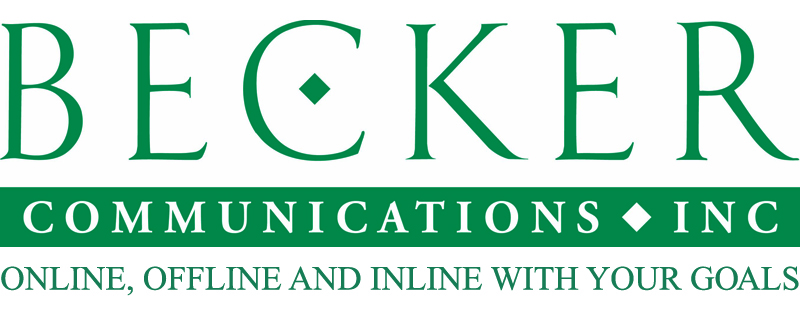 August 20, 2013CLIENT:	HasekoPROJECT:	Honolulu Star-Advertiser Kipuka Advertorial for 9/1/13Introducing the First Gated Neighborhood at Hoakalei: KipukaModel Home Preview Now Open
Kipuka, the newest neighborhood in the family-friendly resort community of Hoakalei, has launched with two charming new home collections. Meaning “oasis” in Hawaiian, the first gated neighborhood at Hoakalei offers a beautifully secluded enclave surrounded by the picturesque fairways and waterways of Ernie Els’ signature Hoakalei Country Club Golf Course. Kipuka features beautifully crafted, island-inspired four-bedroom, single-family condominium homes: the Garden Series and the Golf Series. As the names suggest, each is defined by its orientation and carefully framed views. The majority of the Garden Series homes look out over beautifully landscaped greenways linked together by meandering walking paths. Garages are tucked away discreetly in back, creating a serene, park-like setting in front.Similarly, most of the Golf Series homes offer stunning, unobstructed views of the golf course with its scenic lakes and contoured fairways. All there to be enjoyed in the comfort of a covered lanai or, above, from the vantage of a private covered master suite balcony. For those who eventually buy a home in Kipuka, the timing couldn’t be better – because Hoakalei’s extraordinary resort amenities are now beginning to emerge. The Hoakalei Country Club Golf Course is already open to members and their guests. And soon, Kipuka residents will be able to launch a kayak, canoe or paddleboard in the sheltered waters of the spectacular new Wai Kai Lagoon. More amenities are to follow – including a private neighborhood pool and spa, and a network of walking trails connecting to a shoreline wilderness park. Prices range from the $600,000s (FS) for the Garden Series, and from the $800,000s (FS) for the Golf Series. Come experience Kipuka at Hoakalei and its six model homes. The sales pavilion, located at 91-1526 Kaikohola Street in ‘Ewa Beach, is open daily from 10 a.m. to 5 p.m. Learn more at hoakaleiresidences.com or 808-888-6440.# # #Caption:  New homes in the Golf Series will start from the $800,000s (FS).